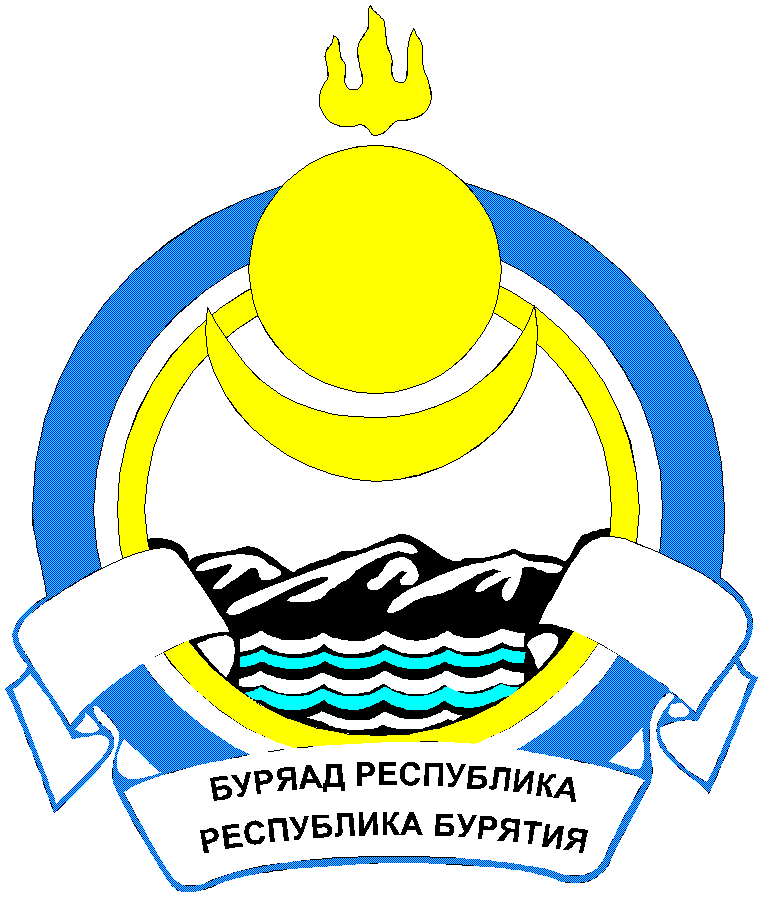 РЕСПУБЛИКА БУРЯТИЯСОВЕТ ДЕПУТАТОВ МУНИЦИПАЛЬНОГО ОБРАЗОВАНИЯ«ТАРБАГАТАЙСКИЙ РАЙОН»Р Е Ш Е Н И Еот «11»  июля  2022 года                               №  237                                                с. Тарбагатай«О внесении изменений и дополнений в решение Совета депутатов муниципального образования «Тарбагатайский район»№ 339 от 10.06.2019 года»С целью приведения в соответствие с требованиями  Постановления Правительства Российской Федерации № 63 от 06 февраля 2010 года «Об утверждении инструкции о порядке допуска должностных лиц и граждан Российской Федерации к государственной тайне», руководствуясь нормами Федерального Закона от 06.10.2003 года № 131-ФЗ «Об общих принципах организации местного самоуправления в Российской Федерации» и Закона Республики Бурятия от 7 декабря 2004 года N 896-III «Об организации местного самоуправления в Республике Бурятия», Совет депутатов муниципального образования «Тарбагатайский район», РЕШИЛ:Внести в решение Совета депутатов муниципального образования «Тарбагатайский район» № 339 от 10.06.2019 года «Об утверждении порядка о проведении конкурса по отбору кандидатов на должность Главы муниципального образования «Тарбагатайский район» и избрания Главы муниципального образования «Тарбагатайский район» изменения и дополнения следующего содержания: В разделе 3 «конкурсная комиссия» пункт 3.2 абзац 2 слова «назначенных Советом депутатов» заменить словами «утвержденных решением сессии Совета депутатов»В разделе 4 «проведение конкурса» пункт 4.4. дополнить абзацем следующего содержания: «комиссия, проводящая конкурс в установленном порядке направляет в орган безопасности документы на всех кандидатов, допущенных к участию в конкурсе», результаты проверочных мероприятий орган безопасности сообщает председателю конкурсной комиссии, проводящей конкурс.            1.3.    В разделе 4 «проведение конкурса» пункт 4.24 дополнить абзацем следующего содержания: «После проведения конкурса по соответствующему запросу орган безопасности высылает карточку (формы1) на граждан, выигравших конкурс.           1.4.  В разделе 4 «проведение конкурса» внести изменения в абзац 8 пункта 4.4, который изложить в следующей редакции: «копия решения конкурсной комиссии (протокол) о регистрации в качестве кандидата, либо об отказе в допуске к участию в конкурсе направляется конкурсной комиссией претендентам на участие в конкурсе в течение 10 рабочих дней со дня проведения заседания по адресу, указанному в заявлении.    Председателю Совета депутатов муниципального образования «Тарбагатайский район» (Бродникова Е.Г.) после подписания настоящего решения направить его в течение 10 дней  Главе муниципального образования «Тарбагатайский район» (Смолин В.В.) для подписания и обнародования. Контроль за исполнением настоящего решения возложить на Председателя Совета депутатов муниципального образования «Тарбагатайский район» (Бродникова Е.Г.). Настоящее решение вступает в силу со дня его официального опубликования (обнародования) в средствах массовой информации.Глава МО «Тарбагатайский район»                               В.В. СмолинПредседатель Совета депутатовМО Тарбагатайский район»				      Е.Г. Бродникова